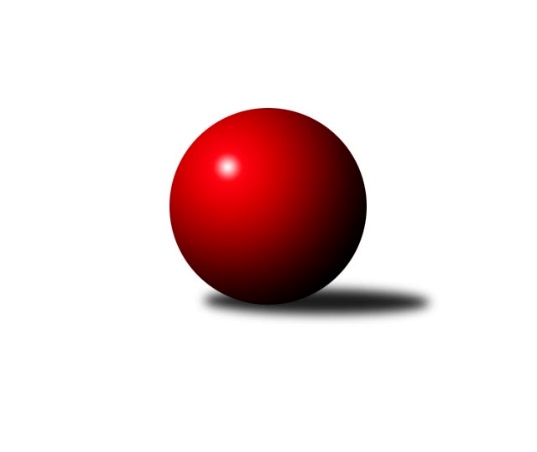 Č.15Ročník 2019/2020	15.2.2020Nejlepšího výkonu v tomto kole: 3492 dosáhlo družstvo: KK Slavia Praha1. KLZ 2019/2020Výsledky 15. kolaSouhrnný přehled výsledků:KK Slovan Rosice	- KK Blansko 	7:1	3389:3085	16.5:7.5	9.2.SKK Rokycany	- TJ Spartak Přerov	3:5	3343:3406	11.0:13.0	15.2.KK PSJ Jihlava	- TJ Valašské Meziříčí	6:2	3174:3138	12.0:12.0	15.2.TJ Sokol Duchcov	- KC Zlín	5:3	3276:3255	12.5:11.5	15.2.SKK Náchod	- KK Konstruktiva Praha 	7:1	3430:3274	16.5:7.5	15.2.KK Slavia Praha	- KK Zábřeh	8:0	3492:3206	19.0:5.0	15.2.Tabulka družstev:	1.	KK Slavia Praha	16	14	1	1	97.0 : 31.0 	243.0 : 141.0 	 3344	29	2.	KK Slovan Rosice	15	14	0	1	95.5 : 24.5 	234.0 : 126.0 	 3384	28	3.	SKK Náchod	15	10	1	4	74.0 : 46.0 	198.5 : 161.5 	 3273	21	4.	TJ Spartak Přerov	15	9	2	4	64.5 : 55.5 	177.5 : 182.5 	 3228	20	5.	SKK Rokycany	15	7	1	7	56.0 : 64.0 	167.0 : 193.0 	 3273	15	6.	KK PSJ Jihlava	15	6	1	8	61.0 : 59.0 	174.5 : 185.5 	 3243	13	7.	KK Blansko	15	6	1	8	54.5 : 65.5 	184.5 : 175.5 	 3224	13	8.	TJ Valašské Meziříčí	15	6	0	9	53.5 : 66.5 	167.0 : 193.0 	 3255	12	9.	TJ Sokol Duchcov	15	3	3	9	44.0 : 76.0 	162.0 : 198.0 	 3236	9	10.	KK Zábřeh	15	4	0	11	42.0 : 78.0 	156.0 : 204.0 	 3157	8	11.	KC Zlín	15	3	1	11	43.0 : 77.0 	153.0 : 207.0 	 3177	7	12.	KK Konstruktiva Praha	16	3	1	12	43.0 : 85.0 	167.0 : 217.0 	 3156	7Podrobné výsledky kola:	 KK Slovan Rosice	3389	7:1	3085	KK Blansko 	Nikola Tatoušková	157 	 153 	 133 	132	575 	 3:1 	 508 	 119	129 	 125	135	Natálie Součková	Anna Štraufová	137 	 132 	 133 	123	525 	 2:2 	 518 	 144	114 	 123	137	Lucie Nevřivová	Natálie Topičová	144 	 176 	 136 	148	604 	 4:0 	 461 	 115	122 	 121	103	Ivana Hrouzová	Lucie Vaverková	146 	 143 	 138 	134	561 	 2:2 	 556 	 143	122 	 140	151	Lenka Kalová st.	Alena Kantnerová	147 	 148 	 163 	142	600 	 4:0 	 501 	 128	112 	 137	124	Zdeňka Ševčíková	Iva Rosendorfová	136 	 138 	 124 	126	524 	 1.5:2.5 	 541 	 135	145 	 135	126	Dana Musilovározhodčí: Milan BružaNejlepší výkon utkání: 604 - Natálie Topičová	 SKK Rokycany	3343	3:5	3406	TJ Spartak Přerov	Terezie Krákorová	134 	 150 	 144 	140	568 	 2:2 	 566 	 135	140 	 139	152	Monika Pavelková	Denisa Pytlíková *1	129 	 133 	 98 	130	490 	 1:3 	 549 	 148	117 	 141	143	Martina Janyšková	Veronika Horková	139 	 125 	 152 	131	547 	 2:2 	 587 	 123	153 	 140	171	Zuzana Machalová	Lenka Findejsová	139 	 137 	 150 	146	572 	 2:2 	 546 	 144	146 	 124	132	Barbora Janyšková	Michaela Provazníková	153 	 149 	 150 	154	606 	 3:1 	 563 	 147	131 	 156	129	Anna Mašlaňová	Daniela Pochylová	136 	 150 	 135 	139	560 	 1:3 	 595 	 166	151 	 132	146	Pavlína Procházkovározhodčí: David Wohlmuthstřídání: *1 od 61. hodu Petra HákováNejlepší výkon utkání: 606 - Michaela Provazníková	 KK PSJ Jihlava	3174	6:2	3138	TJ Valašské Meziříčí	Šárka Dvořáková	120 	 142 	 139 	145	546 	 3:1 	 518 	 137	128 	 134	119	Dana Uhříková	Eva Rosendorfská	118 	 133 	 125 	131	507 	 1:3 	 521 	 126	132 	 128	135	Nikola Tobolová	Lenka Concepción	140 	 144 	 139 	143	566 	 3:1 	 544 	 138	150 	 132	124	Jana Navláčilová	Karolína Derahová	144 	 123 	 122 	166	555 	 2:2 	 498 	 126	136 	 128	108	Klára Tobolová *1	Jana Braunová	131 	 162 	 133 	141	567 	 2:2 	 526 	 134	124 	 145	123	Markéta Vlčková	Martina Melchertová *2	124 	 108 	 93 	108	433 	 1:3 	 531 	 119	130 	 137	145	Ivana Marančákovározhodčí: Rudolf Benediktstřídání: *1 od 66. hodu Marie Olejníková, *2 od 68. hodu Radana KrausováNejlepší výkon utkání: 567 - Jana Braunová	 TJ Sokol Duchcov	3276	5:3	3255	KC Zlín	Nikol Plačková	136 	 128 	 160 	143	567 	 3:1 	 534 	 152	125 	 132	125	Adriana Svobodová	Adéla Pechová	136 	 141 	 147 	111	535 	 3:1 	 515 	 127	140 	 119	129	Dita Trochtová	Lucie Vrbatová	111 	 135 	 137 	150	533 	 2:2 	 549 	 132	141 	 136	140	Martina Zimáková	Růžena Svobodová	147 	 120 	 141 	117	525 	 0:4 	 554 	 150	123 	 151	130	Lenka Menšíková	Michaela Šuterová	131 	 155 	 144 	145	575 	 3:1 	 542 	 147	121 	 134	140	Bohdana Jankových	Simona Koutníková	126 	 139 	 139 	137	541 	 1.5:2.5 	 561 	 151	146 	 127	137	Zuzana Slovenčíková *1rozhodčí: Jana Zvěřinovástřídání: *1 od 90. hodu Natálie TrochtováNejlepší výkon utkání: 575 - Michaela Šuterová	 SKK Náchod	3430	7:1	3274	KK Konstruktiva Praha 	Šárka Majerová *1	129 	 131 	 120 	110	490 	 0:4 	 586 	 138	156 	 150	142	Naděžda Novotná	Martina Hrdinová	146 	 127 	 144 	147	564 	 4:0 	 508 	 130	125 	 119	134	Marie Chlumská	Kateřina Majerová	154 	 158 	 124 	166	602 	 3:1 	 544 	 147	127 	 139	131	Edita Koblížková	Nina Brožková	143 	 133 	 135 	146	557 	 3:1 	 511 	 132	137 	 118	124	Tereza Chlumská	Aneta Cvejnová	170 	 148 	 158 	168	644 	 4:0 	 561 	 141	130 	 148	142	Hana Kovářová	Nikola Portyšová	152 	 132 	 158 	131	573 	 2.5:1.5 	 564 	 151	132 	 144	137	Jana Čihákovározhodčí: Majer Františekstřídání: *1 od 67. hodu Eliška BoučkováNejlepší výkon utkání: 644 - Aneta Cvejnová	 KK Slavia Praha	3492	8:0	3206	KK Zábřeh	Vladimíra Malinská	154 	 123 	 152 	133	562 	 3:1 	 529 	 142	146 	 124	117	Romana Švubová	Vlasta Kohoutová	139 	 150 	 126 	137	552 	 2:2 	 535 	 145	123 	 120	147	Dana Wiedermannová	Šárka Marková	136 	 139 	 147 	161	583 	 4:0 	 514 	 112	137 	 127	138	Olga Ollingerová	Michaela Kučerová	133 	 126 	 154 	156	569 	 3:1 	 570 	 129	148 	 139	154	Lenka Horňáková	Olga Hejhalová	159 	 142 	 161 	156	618 	 4:0 	 497 	 121	137 	 112	127	Marcela Balvínová	Helena Gruszková	170 	 128 	 154 	156	608 	 3:1 	 561 	 155	156 	 133	117	Lenka Kubovározhodčí: Nejlepší výkon utkání: 618 - Olga HejhalováPořadí jednotlivců:	jméno hráče	družstvo	celkem	plné	dorážka	chyby	poměr kuž.	Maximum	1.	Natálie Topičová 	KK Slovan Rosice	601.83	389.3	212.5	1.4	8/8	(643)	2.	Olga Hejhalová 	KK Slavia Praha	589.75	381.1	208.7	2.5	9/9	(636)	3.	Jana Braunová 	KK PSJ Jihlava	587.68	376.9	210.8	2.1	7/8	(637)	4.	Simona Koutníková 	TJ Sokol Duchcov	581.79	379.4	202.4	2.7	8/8	(629)	5.	Lucie Vaverková 	KK Slovan Rosice	577.53	376.0	201.5	1.3	8/8	(608)	6.	Martina Hrdinová 	SKK Náchod	565.68	376.6	189.1	2.8	8/8	(625)	7.	Zuzana Machalová 	TJ Spartak Přerov	563.44	374.4	189.1	4.8	6/9	(605)	8.	Vladimíra Malinská 	KK Slavia Praha	562.85	376.9	185.9	3.8	6/9	(620)	9.	Alena Kantnerová 	KK Slovan Rosice	562.07	365.8	196.2	2.0	7/8	(611)	10.	Pavlína Procházková 	TJ Spartak Přerov	561.48	367.1	194.4	3.5	9/9	(619)	11.	Helena Gruszková 	KK Slavia Praha	559.43	372.8	186.7	3.2	7/9	(615)	12.	Nikola Portyšová 	SKK Náchod	558.85	359.8	199.0	2.7	6/8	(590)	13.	Terezie Krákorová 	SKK Rokycany	558.36	376.5	181.9	3.8	6/8	(598)	14.	Klára Tobolová 	TJ Valašské Meziříčí	557.77	373.1	184.6	4.8	7/9	(595)	15.	Nikol Plačková 	TJ Sokol Duchcov	557.73	370.6	187.1	3.5	8/8	(592)	16.	Markéta Vlčková 	TJ Valašské Meziříčí	555.55	373.7	181.8	1.7	7/9	(586)	17.	Barbora Janyšková 	TJ Spartak Přerov	554.22	369.8	184.4	4.9	9/9	(609)	18.	Michaela Provazníková 	SKK Rokycany	553.72	368.5	185.3	3.8	8/8	(617)	19.	Bohdana Jankových 	KC Zlín	553.69	365.4	188.3	2.4	7/9	(588)	20.	Lenka Kalová  st.	KK Blansko 	553.40	366.7	186.7	5.7	9/9	(599)	21.	Šárka Marková 	KK Slavia Praha	553.34	369.6	183.8	5.0	7/9	(584)	22.	Jitka Killarová 	KK Zábřeh	552.21	364.3	187.9	3.1	7/9	(603)	23.	Vlasta Kohoutová 	KK Slavia Praha	550.88	367.4	183.5	3.6	9/9	(599)	24.	Aneta Cvejnová 	SKK Náchod	549.78	358.6	191.2	2.1	7/8	(644)	25.	Martina Janyšková 	TJ Spartak Přerov	548.59	373.2	175.4	5.4	8/9	(602)	26.	Michaela Kučerová 	KK Slavia Praha	548.24	361.9	186.3	2.8	9/9	(598)	27.	Helena Daňková 	KK Blansko 	546.11	366.2	179.9	4.3	8/9	(573)	28.	Ivana Marančáková 	TJ Valašské Meziříčí	545.78	367.4	178.4	4.7	9/9	(606)	29.	Pavla Čípová 	TJ Valašské Meziříčí	544.50	366.4	178.1	5.2	6/9	(578)	30.	Edita Koblížková 	KK Konstruktiva Praha 	544.27	367.5	176.8	3.8	8/9	(588)	31.	Eliška Petrů 	KK Blansko 	543.67	369.9	173.8	6.5	6/9	(594)	32.	Jana Čiháková 	KK Konstruktiva Praha 	543.30	369.5	173.8	5.2	9/9	(572)	33.	Lenka Findejsová 	SKK Rokycany	542.46	369.5	173.0	5.0	6/8	(587)	34.	Ivana Kaanová 	KK Slavia Praha	542.21	369.8	172.4	5.3	7/9	(568)	35.	Anna Mašlaňová 	TJ Spartak Přerov	541.61	364.9	176.7	4.3	9/9	(585)	36.	Šárka Dvořáková 	KK PSJ Jihlava	541.31	364.8	176.5	7.0	6/8	(574)	37.	Martina Zimáková 	KC Zlín	540.93	362.0	178.9	6.7	9/9	(567)	38.	Lenka Concepción 	KK PSJ Jihlava	540.83	364.5	176.3	6.6	8/8	(576)	39.	Andrea Axmanová 	KK Slovan Rosice	540.53	364.7	175.9	4.5	6/8	(600)	40.	Michaela Matlachová 	KC Zlín	540.44	364.2	176.3	7.7	6/9	(604)	41.	Adéla Pechová 	TJ Sokol Duchcov	540.10	364.9	175.2	4.2	7/8	(572)	42.	Karolína Derahová 	KK PSJ Jihlava	539.84	365.8	174.0	6.3	7/8	(582)	43.	Michaela Bagári 	TJ Valašské Meziříčí	539.22	364.7	174.5	3.8	6/9	(565)	44.	Zdeňka Ševčíková 	KK Blansko 	537.87	354.0	183.8	3.8	9/9	(610)	45.	Monika Pavelková 	TJ Spartak Přerov	537.74	367.8	169.9	6.5	6/9	(566)	46.	Lenka Kubová 	KK Zábřeh	537.14	364.7	172.5	5.4	7/9	(579)	47.	Romana Švubová 	KK Zábřeh	535.32	359.2	176.1	4.6	8/9	(585)	48.	Petra Dočkalová 	KK PSJ Jihlava	534.83	369.0	165.8	4.8	6/8	(578)	49.	Kateřina Majerová 	SKK Náchod	533.31	359.6	173.7	4.7	7/8	(602)	50.	Adriana Svobodová 	KC Zlín	531.07	357.8	173.3	5.4	7/9	(601)	51.	Barbora Ambrová 	TJ Sokol Duchcov	530.55	359.0	171.6	6.5	7/8	(580)	52.	Veronika Horková 	SKK Rokycany	529.09	355.1	174.0	6.3	8/8	(555)	53.	Lenka Horňáková 	KK Zábřeh	528.85	360.2	168.7	4.2	9/9	(570)	54.	Jana Navláčilová 	TJ Valašské Meziříčí	527.33	351.0	176.3	6.7	6/9	(544)	55.	Kamila Chládková 	KK Zábřeh	526.67	363.4	163.3	7.1	6/9	(573)	56.	Lenka Menšíková 	KC Zlín	526.00	360.6	165.5	8.3	8/9	(554)	57.	Tereza Chlumská 	KK Konstruktiva Praha 	524.82	356.6	168.2	7.2	9/9	(571)	58.	Růžena Svobodová 	TJ Sokol Duchcov	515.38	357.6	157.8	7.5	6/8	(563)	59.	Marie Chlumská 	KK Konstruktiva Praha 	512.29	353.6	158.7	7.6	9/9	(589)	60.	Dana Wiedermannová 	KK Zábřeh	511.24	356.7	154.6	9.0	7/9	(539)	61.	Marcela Balvínová 	KK Zábřeh	506.96	351.1	155.9	9.2	7/9	(537)	62.	Kateřina Kotoučová 	KK Konstruktiva Praha 	491.94	343.5	148.4	11.7	6/9	(543)	63.	Ivana Hrouzová 	KK Blansko 	478.78	336.6	142.2	10.2	6/9	(526)		Markéta Hofmanová 	TJ Sokol Duchcov	581.00	378.0	203.0	1.0	1/8	(581)		Linda Lidman 	SKK Rokycany	575.33	386.2	189.1	3.0	5/8	(605)		Nikola Tatoušková 	KK Slovan Rosice	574.57	381.0	193.5	2.7	5/8	(616)		Naděžda Dobešová 	KK Slovan Rosice	573.50	378.0	195.5	4.5	2/8	(585)		Denisa Nálevková 	SKK Náchod	570.00	407.0	163.0	3.0	1/8	(570)		Lucie Nevřivová 	KK Blansko 	567.66	373.3	194.4	4.5	5/9	(599)		Eva Dosedlová 	KK Slovan Rosice	559.50	376.0	183.5	5.0	2/8	(576)		Nina Brožková 	SKK Náchod	557.86	370.0	187.8	4.9	5/8	(586)		Lucie Vrbatová 	TJ Sokol Duchcov	555.50	365.8	189.7	3.5	3/8	(573)		Štěpánka Vytisková 	SKK Rokycany	555.40	368.6	186.8	3.2	5/8	(583)		Denisa Pytlíková 	SKK Rokycany	555.31	370.4	184.9	5.2	4/8	(602)		Kristýna Štreitová 	TJ Valašské Meziříčí	550.75	366.9	183.8	4.3	4/9	(594)		Šárka Majerová 	SKK Náchod	550.67	365.4	185.3	6.1	5/8	(595)		Eva Wendl 	KK Slovan Rosice	548.00	372.7	175.3	4.3	3/8	(573)		Adéla Víšová 	SKK Náchod	545.00	382.0	163.0	6.0	1/8	(545)		Naděžda Novotná 	KK Konstruktiva Praha 	542.50	345.0	197.5	5.0	3/9	(586)		Ludmila Johnová 	KK Konstruktiva Praha 	541.38	372.6	168.8	4.1	2/9	(553)		Michaela Beňová 	TJ Spartak Přerov	541.32	363.7	177.6	6.6	5/9	(580)		Nikola Tobolová 	TJ Valašské Meziříčí	539.30	359.8	179.5	5.8	5/9	(580)		Anna Štraufová 	KK Slovan Rosice	539.05	362.5	176.6	3.6	5/8	(593)		Michaela Šuterová 	TJ Sokol Duchcov	536.00	375.8	160.2	7.0	3/8	(580)		Eliška Boučková 	SKK Náchod	535.58	368.0	167.6	7.3	4/8	(587)		Petra Najmanová 	KK Konstruktiva Praha 	535.37	367.3	168.1	4.1	5/9	(589)		Hana Kovářová 	KK Konstruktiva Praha 	535.00	355.5	179.5	2.5	2/9	(561)		Iva Rosendorfová 	KK Slovan Rosice	534.54	362.7	171.8	6.1	4/8	(574)		Natálie Trochtová 	KC Zlín	533.92	357.1	176.8	5.4	4/9	(552)		Natálie Součková 	KK Blansko 	532.67	348.8	183.9	6.6	4/9	(579)		Daniela Pochylová 	SKK Rokycany	532.51	359.8	172.7	7.1	5/8	(580)		Miroslava Žáková 	TJ Sokol Duchcov	532.00	352.0	180.0	8.0	1/8	(551)		Dana Uhříková 	TJ Valašské Meziříčí	530.88	370.4	160.5	7.0	4/9	(563)		Dana Musilová 	KK Blansko 	530.75	361.3	169.5	6.5	4/9	(557)		Eva Rosendorfská 	KK PSJ Jihlava	529.93	361.2	168.8	7.0	5/8	(556)		Zuzana Slovenčíková 	KC Zlín	529.63	354.9	174.8	5.5	2/9	(555)		Aneta Ondovčáková 	KK Slovan Rosice	529.00	353.3	175.7	3.0	3/8	(534)		Martina Melchertová 	KK PSJ Jihlava	528.63	350.5	178.1	6.6	4/8	(543)		Pavlína Kubitová 	TJ Sokol Duchcov	525.00	366.5	158.5	12.5	2/8	(545)		Soňa Lahodová 	KK Blansko 	524.30	354.0	170.3	7.1	5/9	(557)		Lucie Moravcová 	SKK Náchod	521.50	367.5	154.0	9.5	2/8	(541)		Šárka Vacková 	KK PSJ Jihlava	520.25	363.7	156.6	8.8	4/8	(556)		Kateřina Ambrová 	TJ Sokol Duchcov	514.00	357.0	157.0	8.0	2/8	(524)		Simona Matulová 	KK PSJ Jihlava	510.33	362.5	147.8	12.2	3/8	(541)		Miroslava Utikalová 	SKK Rokycany	509.00	349.0	160.0	10.0	1/8	(509)		Kristýna Pavelková 	TJ Valašské Meziříčí	508.00	351.0	157.0	8.0	1/9	(508)		Martina Starecki 	KK Konstruktiva Praha 	506.22	358.6	147.7	9.3	3/9	(542)		Petra Šustková 	KC Zlín	505.83	357.3	148.5	8.5	4/9	(529)		Monika Radová 	TJ Sokol Duchcov	505.40	351.3	154.1	9.1	5/8	(537)		Olga Ollingerová 	KK Zábřeh	503.33	347.3	156.0	8.7	3/9	(514)		Monika Kočí 	TJ Spartak Přerov	497.00	331.0	166.0	9.5	2/9	(498)		Dita Trochtová 	KC Zlín	496.25	349.4	146.9	7.7	4/9	(521)		Ilona Bezdíčková 	SKK Náchod	488.00	358.0	130.0	16.0	1/8	(488)		Věra Skoumalová 	KC Zlín	486.00	360.0	126.0	12.0	1/9	(486)		Petra Háková 	SKK Rokycany	483.50	344.5	139.0	11.0	2/8	(486)Sportovně technické informace:Starty náhradníků:registrační číslo	jméno a příjmení 	datum startu 	družstvo	číslo startu23583	Radana Krausová	15.02.2020	KK PSJ Jihlava	1x24570	Marie Olejníková	15.02.2020	TJ Valašské Meziříčí	1x
Hráči dopsaní na soupisku:registrační číslo	jméno a příjmení 	datum startu 	družstvo	13658	Naděžda Novotná	15.02.2020	KK Konstruktiva Praha 	9672	Jana Čiháková	15.02.2020	KK Konstruktiva Praha 	19697	Lenka Menšíková	15.02.2020	KC Zlín	Program dalšího kola:16. kolo22.2.2020	so	9:30	TJ Valašské Meziříčí - KK Slovan Rosice	22.2.2020	so	10:00	KK Blansko  - SKK Náchod	22.2.2020	so	11:30	KC Zlín - SKK Rokycany	22.2.2020	so	11:30	TJ Spartak Přerov - KK PSJ Jihlava	22.2.2020	so	15:30	KK Zábřeh - TJ Sokol Duchcov	23.2.2020	ne	10:00	KK Slovan Rosice - TJ Sokol Duchcov (předehrávka z 21. kola)	Nejlepší šestka kola - absolutněNejlepší šestka kola - absolutněNejlepší šestka kola - absolutněNejlepší šestka kola - absolutněNejlepší šestka kola - dle průměru kuželenNejlepší šestka kola - dle průměru kuželenNejlepší šestka kola - dle průměru kuželenNejlepší šestka kola - dle průměru kuželenNejlepší šestka kola - dle průměru kuželenPočetJménoNázev týmuVýkonPočetJménoNázev týmuPrůměr (%)Výkon3xAneta CvejnováNáchod6441xAneta CvejnováNáchod116.1764411xOlga HejhalováSlavia6189xOlga HejhalováSlavia110.886183xHelena GruszkováSlavia60811xNatálie TopičováRosice109.436043xMichaela ProvazníkováRokycany6063xMichaela ProvazníkováRokycany109.2660611xNatálie TopičováRosice6042xHelena GruszkováSlavia109.086081xKateřina MajerováNáchod6023xAlena KantnerováRosice108.71600